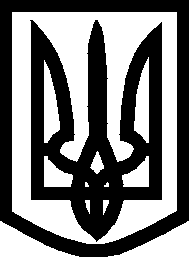 УКРАЇНАВИКОНАВЧИЙ КОМІТЕТМЕЛІТОПОЛЬСЬКОЇ  МІСЬКОЇ  РАДИЗапорізької областіР І Ш Е Н Н Я06.08.2020                                                                                     № 134Текст рішення не оприлюднюється в інтересах недієздатної особи